2014 Membership Renewal The Garden Club of Shawnee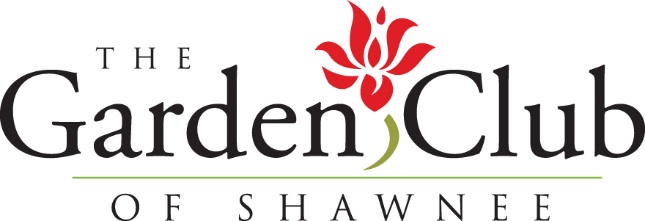 P. O. Box 3255Shawnee, KS 66203Date:	________________________Name:	_____________________________________________________________________________________Address: ______________________________________________________________________________________________________________________________________________________________________________Preferred Telephone: ______________________________ E-Mail:____________________________________We do not sell or publish your address/phone/email.Annual Membership Dues:  Individual - $15.00 Family - $20.00Please fill out the following questionnaire so that our Garden Club’s new officers and committee chairs can better serve the needs of our members.I would like to work on the following projects:Rose Care and Maintenance at the Rose Garden (55th & Nieman)Old Shawnee Days Parade Garden TourI am interested in presenting a program at a monthly meeting. My subject would be: ___________________________________________________________________________________________I would be interested in helping the club on a committee:  ________________________________________Gardening Interests: ____________________________________________________________________________________________________________________________________________________________________Talents/Abilities: _______________________________________________________________________________________________________________________________________________________________________Fund Raising Ideas: _____________________________________________________________________________________________________________________________________________________________________Program Suggestions: ___________________________________________________________________________________________________________________________________________________________________Field Trip Suggestions: __________________________________________________________________________________________________________________________________________________________________